FORMULARZ ZGŁOSZENIOWY NA WYMIANĘ W RAMACH  PROGRAMU ERASMUS+dla  nauczycieli akademickich i pracowników niedydaktycznych w roku akademickim  …………….DANE OSOBOWE NAUCZYCIELA AKADEMICKIEGO LUB PRACOWNIKA NIEDYDAKTYCZNEGO  Instytut:………..…………………………………………………………………………………………….Nazwisko: ……………………………………………………………………………………………..……. Imię/imiona:……………………………………………………………………..…………………………..Data i miejsce urodzenia:……………………………………………………………………………….…… Adres zamieszkania:………………………………………………..………………………………………..Adres do korespondencji:……………………….……………………………………...................................e-mail:……………………………………………………………………………………………………….Nr telefonu:………… ………………………………………………………………………………………ZGŁOSZENIE NA WYJAZD/STAŻ/SZKOLENIE DO:Nazwa uczelni:……………..…….…………………………………….……………………………………….Adres uczelni:…………………………………………………………………………………………………. Termin pobytu (przybliżony)……………………………… …………………………………………………Prosimy krótko uzasadnić, dlaczego Pani/Pan chciałby odbyć staż/szkolenie za granicą?……………………………………………………………………………………………………………………………………………………………………………………………………………………………………………………………………………………………………………………………………………………….…………………………………………………………………………………………………………………ZNAJOMOŚĆ JĘZYKÓW OBCYCHPosiadam CERTYFIKAT/Y potwierdzający/e biegłą znajomość języka (proszę wymienić jaki/jakie): ………………………………………………………………………………………………………………...……………………………………………………………………………………………………………………………………………………………………………………………………………………………………REKOMENDACJA BEZPOŚREDNIEGO PRZEŁOŻONEGO………………………………………………………………………………………………………………………………………………………………………………………………………………………………………………………………………………………………………………………………………………………DECYZJA o zakwalifikowaniu na staż/szkolenie naukowy w roku akademickim ……………………….. …………………………… 		 …..…………………………………………………….(data i podpis Dziekana WNHiS)              (data i podpis Pełnomocnika Dziekana ds. Wymiany Studentów i Nauczycieli Akademickich)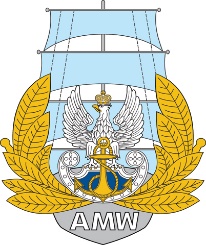 AKADEMIA MARYNARKI  WOJENNEJim.  Bohaterów  WesterplatteWYDZIAŁ NAUK HUMANISTYCZNYCH I SPOŁECZNYCH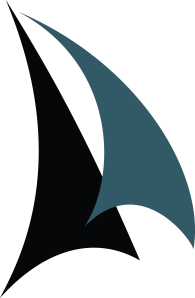 Zakwalifikowany na wyjazd/staż/nazwa uczelniAdres uczelniTermin pobytu